Supplementary ContentFigure S1. Study design and timelines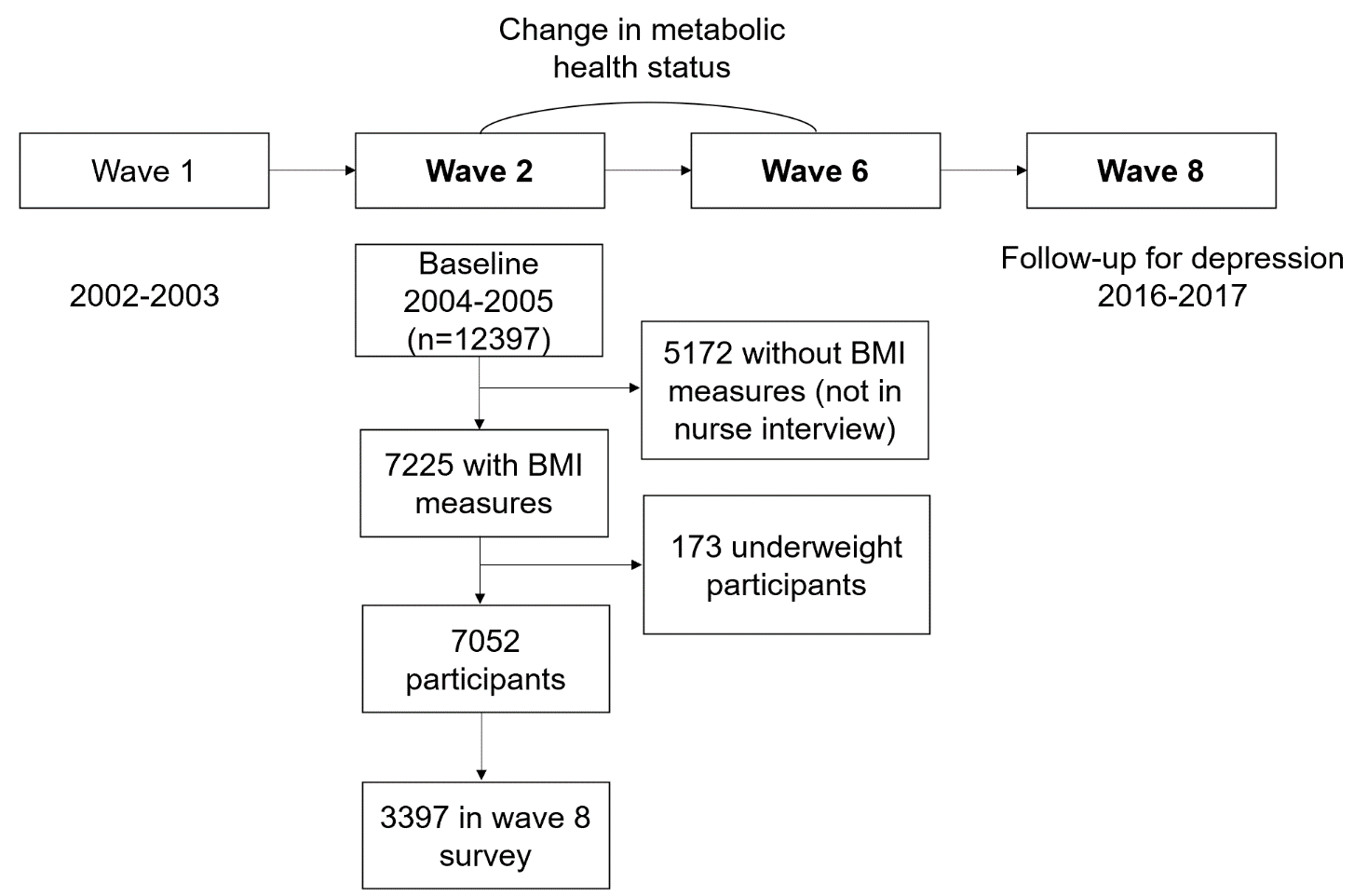 Table S1. Subgroup analyses on the association general obesity, metabolic health, and risk of depression†Adjusted for age, sex, race/ethnicity, education level, smoking, alcohol consumption, physical activity, cardiovascular diseases, history of psychiatric disorders, CES-D score, and mutually for other metabolic risk factors at baseline.Table S2. Sensitivity analyses on the association general obesity, metabolic health, and risk of depressiona, metabolic health at baselineb, change in metabolic health between baseline and follow-up †Other chronic diseases included cardiovascular diseases, lung disease, asthma, arthritis, osteoporosis, cancer, Parkinson's disease, and dementia. Models were adjusted for age, sex, race/ethnicity, education level, smoking, alcohol consumption, physical activity, cardiovascular diseases, history of psychiatric disorders, CES-D score, and additionally for other covariates in sensitivity analyses.#Central obesity as defined by waist circumference.*73.5% of the metabolically healthy obese participants at baseline were in fact classified as obese already at wave 0.Non-obeseNon-obeseObeseObeseP value for interactionMetabolically healthyMetabolically unhealthyMetabolically healthyMetabolically unhealthyP value for interactionAge0.39<65 (n=2123)OR, multivariate-adjusted†1 [Reference]1.24 (0.82-1.86)1.73 (1.11-2.68)1.73 (1.13-2.63)≥65 (n=1274)OR, multivariate-adjusted†1 [Reference]1.24 (0.83-1.87)0.94 (0.49-1.71)1.51 (0.95-2.40)Sex0.49Male (n=1463)OR, multivariate-adjusted†1 [Reference]1.77 (1.06-2.97)1.78 (0.87-3.48)2.27 (1.26-4.07)Female (n=1934)OR, multivariate-adjusted†1 [Reference]1.11 (0.78-1.57)1.29 (0.85-1.95)1.44 (1.00-2.07)Smoking0.99Never (n=1384)OR, multivariate-adjusted†1 [Reference]1.18 (0.74-1.85)1.56 (0.87-2.70)1.63 (0.98-2.70)Ever (n=2013)OR, multivariate-adjusted†1 [Reference]1.31 (0.90-1.90)1.40 (0.87-2.20)1.61 (1.08-2.39)Non-obeseNon-obeseObeseObeseMetabolically healthyMetabolically unhealthyMetabolically healthyMetabolically unhealthySA1: Excluding participants with diagnosed mental disorders at baseline (n=3186)1 [Reference]1.30 (0.96-1.75)1.38 (0.93-2.01)1.64 (1.18-2.28)SA2: Further adjustment for other chronic diseases at baseline†1 [Reference]1.24 (0.91-1.68)1.39 (0.95-2.01)1.64 (1.17-2.30)SA3: Further adjustment for central obesity#1 [Reference]1.24 (0.93-1.65)1.26 (0.84-1.88)1.43 (1.00-2.05)SA4: Further adjustment for weight change between baseline at wave 2 and wave 61 [Reference]1.17 (0.86-1.60)1.34 (0.90-1.97)1.58 (1.12-2.21)SA5: Using wave 9 data for the follow-up of depression (n=2950)1 [Reference]1.14 (0.84-1.53)1.14 (0.77-1.67)1.46 (1.04-2.03)SA6: Excluding participants who were metabolically healthy obese at baseline but were not already obese at wave 0* (n=3288)1 [Reference]1.26 (0.95-1.68)1.57 (1.06-2.30)1.62 (1.18-2.20)Non-obese at baselineNon-obese at baselineNon-obese at baselineObese at baselineObese at baselineObese at baselineMetabolically healthy at baselineMetabolically healthy at baselineMetabolically unhealthy at baselineMetabolically healthy at baselineMetabolically healthy at baselineMetabolically unhealthy at baselineMetabolically healthy at follow-upMetabolically unhealthy at follow-upMetabolically unhealthy at baselineMetabolically healthy at follow-upMetabolically unhealthy at follow-upMetabolically unhealthy at baselineSA1: Excluding participants with diagnosed mental disorders at baseline (n=3186)1 [Reference]1.38 (0.91-2.09)1.48 (1.04-2.12)1.64 (0.95 -2.76)1.52 (0.88-2.56)1.88 (1.29-2.76)SA2: Further adjustment for other chronic diseases at baseline† 1 [Reference]1.48 (1.00-2.18)1.48 (1.06-2.09)1.67 (0.99-2.74)1.69 (1.03-2.74)1.88 (1.32-2.70)SA3: Further adjustment for central obesity#1 [Reference]1.46 (0.99-2.16)1.46 (1.04-2.05)1.48 (0.86-2.52)1.49 (0.88-2.49)1.69 (1.13-2.53)SA4: Further adjustment for weight change between baseline at wave 2 and wave 61 [Reference]1.37 (0.90-2.08)1.34 (0.93-1.94)1.46 (0.80-2.56)1.58 (0.92-2.66)1.81 (1.23-2.67)SA5: Using wave 9 data for the follow-up of depression (n=2950)1 [Reference]1.17 (0.78-1.74)1.21 (0.86-1.71)0.96 (0.52-1.70)1.45 (0.87-2.38)1.55 (1.07-2.25)SA6: Excluding participants who were metabolically healthy obese at baseline but were not already obese at wave 0* (n=3288)1 [Reference]1.48 (1.00-2.18)1.49 (1.07-2.09)1.70 (0.95-2.94)2.00 (1.17-3.33)1.91 (1.34-2.73)